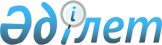 О внесении дополнений в постановление Правительства Республики Казахстан от 6 ноября 2007 года № 1039Постановление Правительства Республики Казахстан от 20 марта 2009 года № 361

      Правительство Республики Казахстан ПОСТАНОВЛЯЕТ: 



      1. Внести в постановление Правительства Республики Казахстан от 6 ноября 2007 года № 1039 "Об утверждении Плана первоочередных действий по обеспечению стабильности социально-экономического развития Республики Казахстан" (САПП Республики Казахстан, 2007 г., № 42, ст. 489) следующие дополнения: 



      1) в Плане первоочередных действий по обеспечению стабильности социально-экономического развития Республики Казахстан, утвержденном указанным постановлением: 



      в разделе 2 "Механизмы достижения цели и реализации поставленных задач": 



      пункт 2 "Обеспечение дальнейшего устойчивого кредитования проектов малого и среднего бизнеса" дополнить абзацем следующего содержания: 

      "В целях финансовой поддержки проектов малого и среднего бизнеса на селе и микрокредитования сельского населения местными исполнительными органами будут аккумулированы необходимые средства для кредитования через филиальную сеть дочерних организаций акционерного общества "Национальный управляющий холдинг "КазАгро", в порядке и на условиях подписанных между ними соглашений по урегулированию обязанностей сторон."; 



      2) в Плане рекомендуемых мероприятий по реализации Плана первоочередных действий по обеспечению стабильности социально-экономического развития Республики Казахстан, утвержденном указанным постановлением: 



      в разделе 1 "Обеспечение дальнейшего устойчивого кредитования проектов малого бизнеса": 



      в заголовке после слова "малого" дополнить словами "и (или) среднего"; 



      дополнить строкой, порядковый номер 2-1, следующего содержания: 

"                                                                    "; 



      Примечание дополнить аббревиатурой следующего содержания: 

      "АО "НУХ "КазАгро" - акционерное общество "Национальный управляющий холдинг "КазАгро"". 



      2. Настоящее постановление вводится в действие со дня подписания.        Премьер-Министр 

      Республики Казахстан                       К. Масимов 
					© 2012. РГП на ПХВ «Институт законодательства и правовой информации Республики Казахстан» Министерства юстиции Республики Казахстан
				2-1. Предусмотрение 

в местных 

бюджетах на 

2009 год 

средств на 

кредитование 

дочерних 

организаций АО 

«НУХ «КазАгро» 

для финансиро- 

вания малого и 

среднего 

бизнеса и мик- 

рокредитования 

сельского 

населения Решения 

масли- 

хатов Акиматы Март- 

апрель 

2009 

года В пределах средств, 

выделенных решением 

местных 

представительных 

органов Местные 

бюджеты 